Disaster Control Template - RecoveryTemplate 10 - Recovery planThe disaster recovery plan comes into action after the full extent of the disaster is known.Health and SafetyThe emergency risk assessment form should be completed (Template 1).Personal protective equipment necessary for the Recovery Operation should be assembled and utilised.Emergency risk assessment form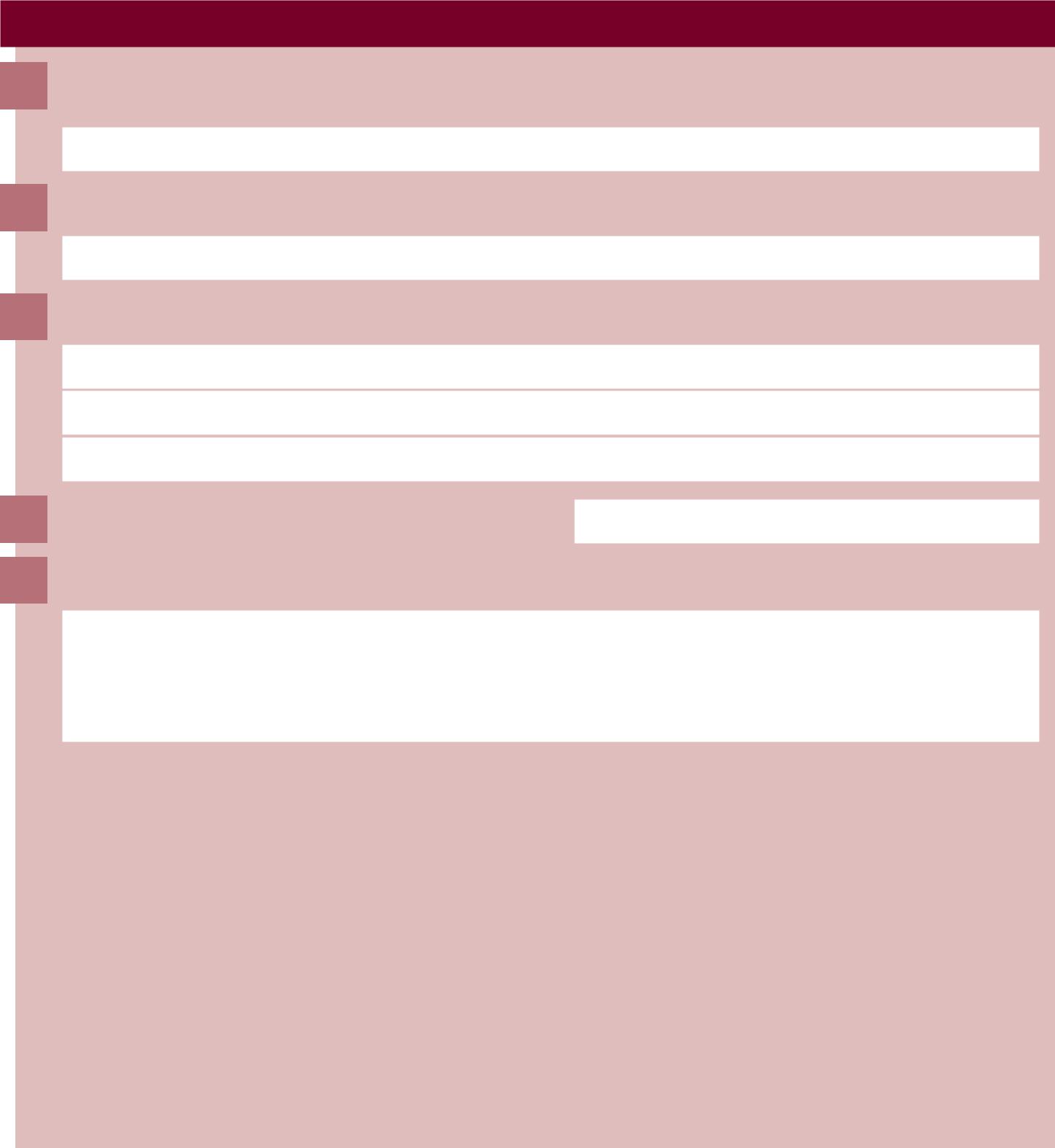 DetailsNameAssessment undertaken byAddressPostcodeDateArea assessedRisk details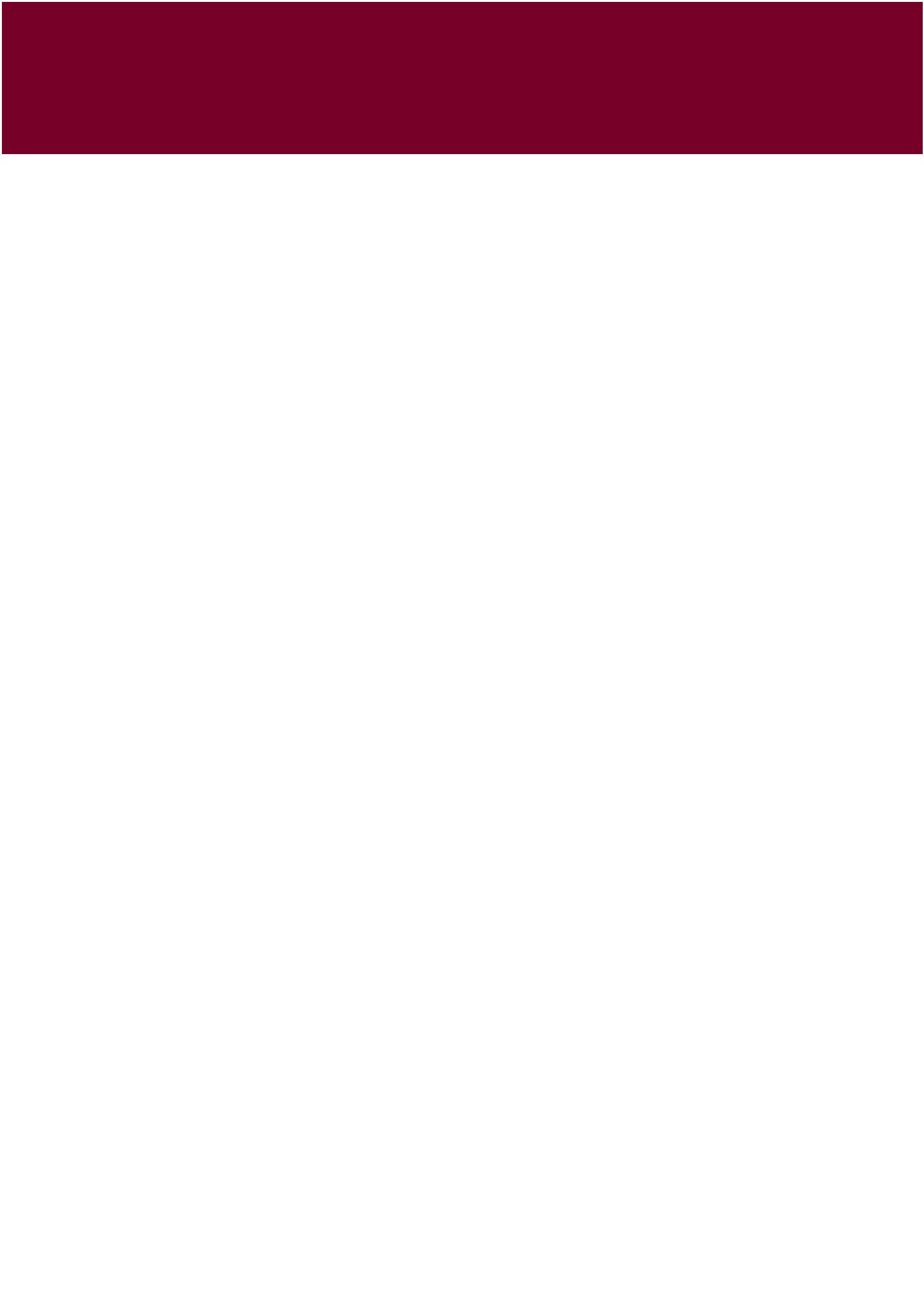 * Note any further measures that are needed to reduce the risk to an acceptable level and record when they have been implementedAccommodation for recovery operation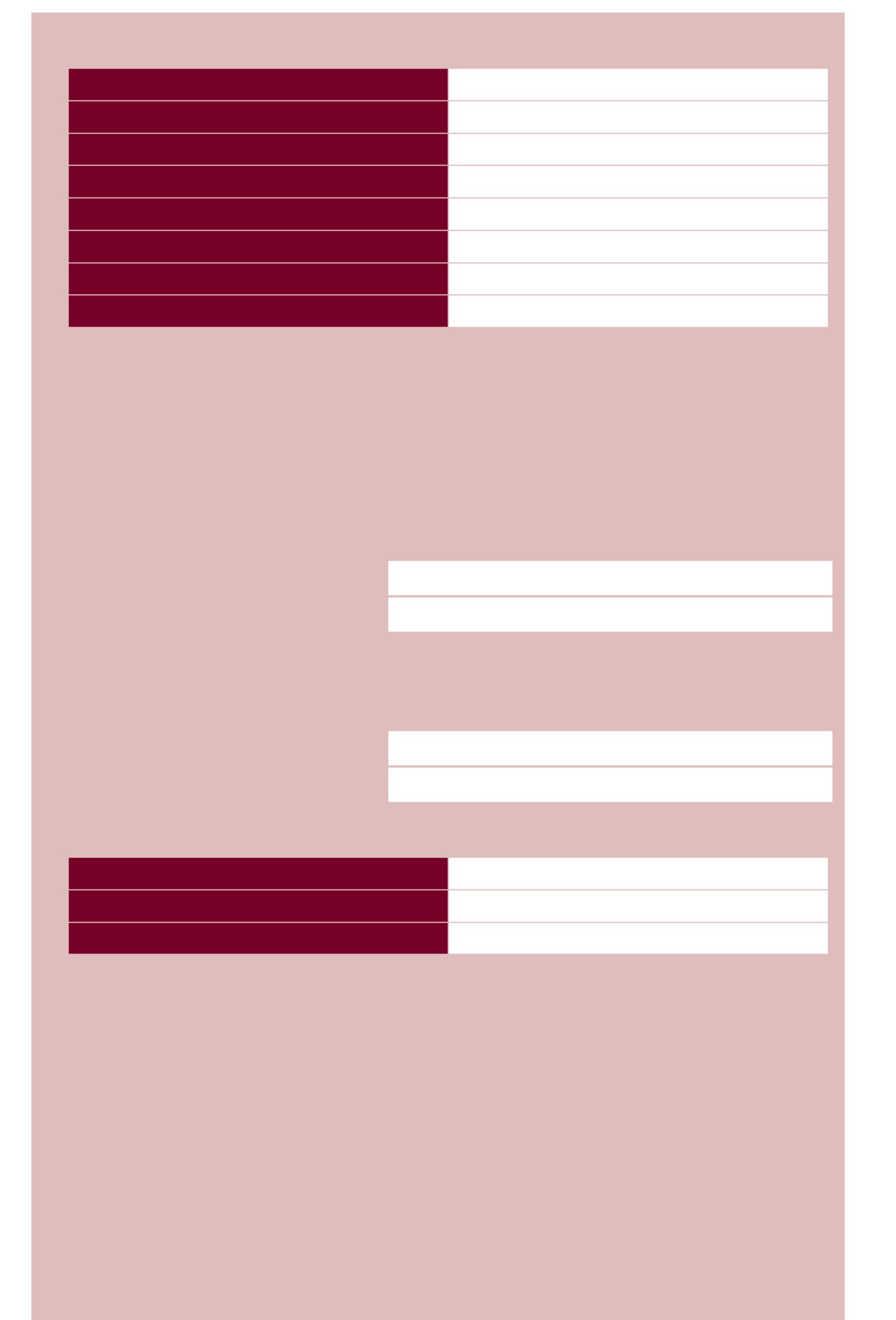 Assembly AreaPRRest AreaFirst Aid PointSorting AreaStorage for Unaffected MaterialTreatment AreaPacking AreaPR guidelinesThe Disaster control plan co-ordinator (or specific PR Manager ) should manage the information supplied to interested external parties and liaise with the media as necessary. Basic administration capabilities need to be restored and phone lines need to be diverted. The prearranged conservation advice should be acted on, and professional helpers should be called to assist as quickly as possible.Prepared press statementA prepared press statement should be issued, broadly as outlined in the following sample:A (insert description of incident, e.g. fire)occurred at (insert property name)Fire brigade personnel swiftly attended the scene and have worked hard to extinguish the blaze whilst limiting damage to the building and collections.Our disaster control plan has been activated and a salvage effort is underway.The building will be closed for (insert date)Further information will be circulated (insert date)Key contact informationNewspapersRadioTVSalvage proceduresFor information on the correct handling procedures for fine art and antiques refer to Salvage procedure overview section of the Disaster Control Guidance Handbook.Recording and evaluationDamage record form - inventories and exit booksEvery item should be photographed systematically and in a way that can be related to the exit book of inventory of collection items. Damage to the collection is thoroughly documented for insurance purposes and as an aid to future conservation.Every object, box or crate should be assigned a reference number and a record of each object completed in the form below. Photographs should also be taken and references recorded below.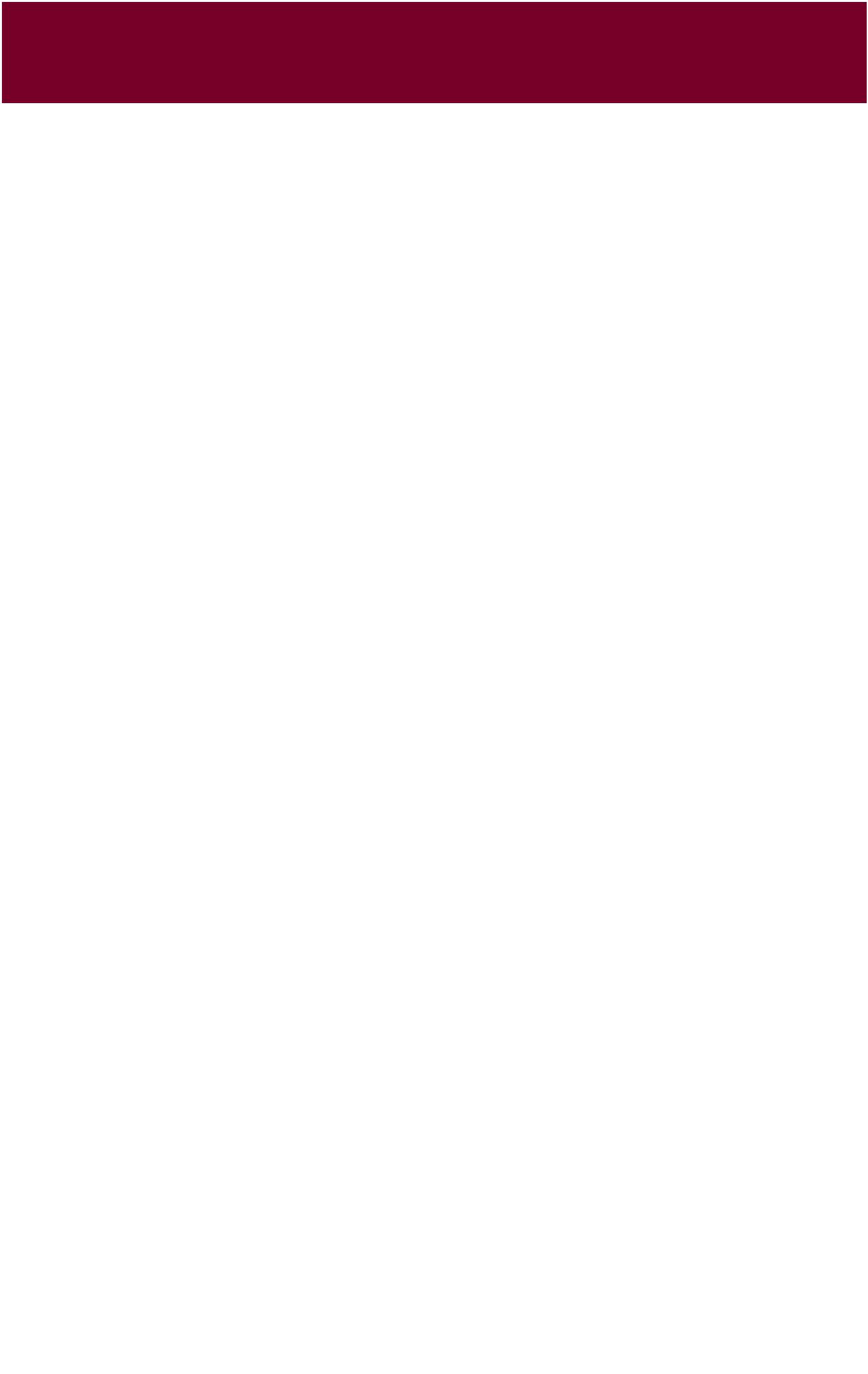 Recovery needsAssess what has occurred, detail which objects are affected, and document the nature and scale of damage to each. Note down what each object is made of, whether it is a priority object, whether movement would risk further damage and what type of salvage will be required. If in any doubt about the treatment or handling of a damaged work, the advice of a conservator should swiftly be sought.Stabilisation / packingIf enough people are available, organise a human chain to remove priority objects from the building as quickly as possible.is in charge of organising packing for treatment.are responsible for the salvage effort.(Here you should nominate an external company, such as Harwells or Document SOS.)Disaster response equipment kitAn extensive but not exhaustive list of equipment that may be needed in the event of an emergency. Depending on the size of the buildings and type of collectionAbsorbent paperAcid-free wrapping paperApronsBack supports Batteries (various sizes) Blotting paperBoots (waterproof with steel toe caps)BoxesBrooms Bubble wrap Buckets ChalkChemical sponges ClipboardsCopy of the Disaster Control PlanCrates Crow bar Dehumidifiers DetergentDigital camera (additional memory card and batteries)Disinfectant Distilled water Dust masksDust pan and brush Dusters Emergency lighting Extension leads Fan heaterFansFire blankets Fire extinguishers First Aid KitFluorescent waistcoat Freezer bags GeneratorGloves (rubber, leather and nitrile)GogglesHammer Hard hats Head torchesHumidity monitor Laboratory coats LadderMasking tapeMasks (dust / particle) MegaphoneMobile phone (with battery and charger)Mops Notepads Overalls Parcel tape PencilsPencil sharpener Pens (waterproof) Plastic clothes pins Plastic containers Plastic crates PliersPolythene bags Polythene sheeting Portable lights PumpsRags Refuse sacks Ropes Rubber bands Safety pins Sandbags SawScalesScissors ScrewdriverScrews and nails SpadeSpannerSponges Stanley knife String TablesTags (waterproof) Tape measure Tarpaulins TorchesTowelsTraysTripod Utility knifeVacuum cleaner Walkie-Talkie Waterproof clothing Warning signsWet vacuumAfter salvageReturning the building to normalA visual inspection of the external building structure was completed onA visual inspection of the internal building structure was completed onLearning from the disaster and revision of the disaster control planA review should be conducted after the situation has been returned to normal and the Disaster Control Plan should be revised and updated where necessary.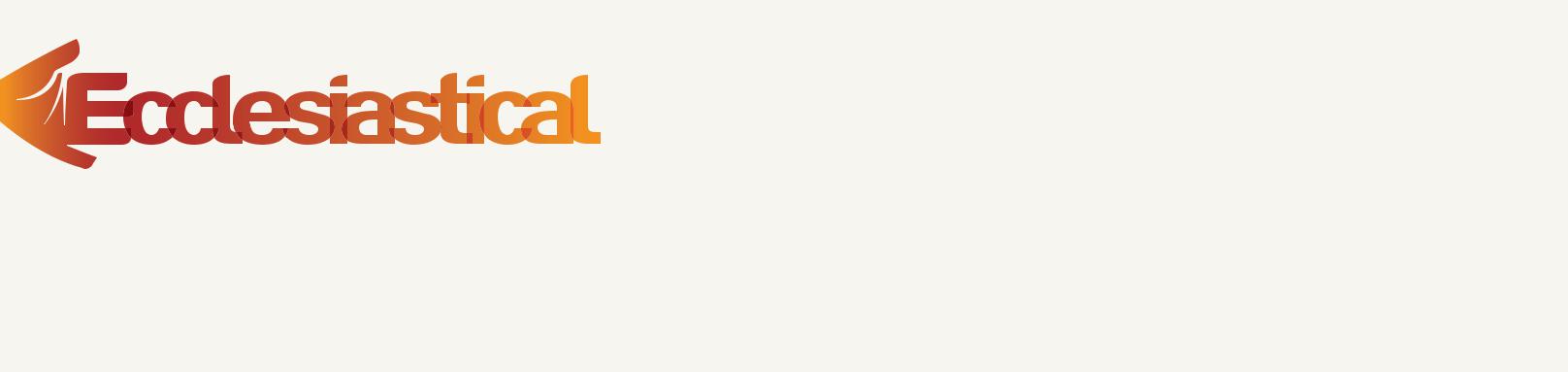 Beaufort House, Brunswick Road,Gloucester GL1 1JZEcclesiastical Insurance Office plc (EIO) Reg. No. 24869. Registered in England at Beaufort House, Brunswick Road, Gloucester, GL1 1JZ, UK. EIO is authorised by the Prudential Regulation Authority and regulated by the Financial Conduct Authority and the Prudential Regulation Authority.Ecclesiastical Insurance Office plc 2014Hazards/risks/ExistingLikelihood (L)Severity (L & S)Risk ratingAdditionalpersonscontrols(L & S)controls*affectedObjectObjectOriginalDamageTreatmentNewPhotographreferencedescriptionlocationlocationreferencenumbernumbers(s)